이  력  서	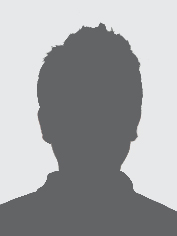 학력사항 (최종학력:		)위에 기재한 사항은 사실과 틀림이 없습니다.2022년    월    일성  명 :                   (인)자기 소개서이름영문주민번호나이휴대폰E-mailSNS현재 거주지재학기간학교명 및 전공학점구분경력사항 (전체경력: 		)경력사항 (전체경력: 		)경력사항 (전체경력: 		)경력사항 (전체경력: 		)근무기간회사명 및 부서직위담당 업무자격증자격증자격증자격증취득일자격증/ 면허증등급발행처병역병역병역복무기간군별미필사유지원동기 및 
입사 포부 성격과 강점특기사항현 직업에 대한
마음가짐